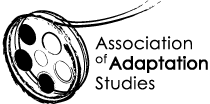 POSTGRADUATE AND EARLY CAREER RESEARCHERTRAVEL BURSARY APPLICATIONThe Association of Adaptation Studies 19th Annual ConferenceInstitute of Literature and New Media, University of Szczecin, PolandA number of travel bursaries are available for postgraduate students (PGRs) and early career researchers (ECRs) delivering research papers at the AAS 2024 conference. We expect you to be proactive in applying for funding from your home institution, and other appropriate sources. Bursary applicants must be registered members of the AAS. To register please follow this link: http://www.adaptation.uk.com/join-the-association EARLY CAREER RESEARCHERS: These bursaries are intended to support ECRs who are at an early stage in their academic careers and whose income might preclude their participation in our conferences. Typically, though not always, this will mean individuals who have completed their PhDs within the last three years. Hence, in the UK, ECRs on the ‘lecturer’ salary scale (but not ‘senior lecturer’ or higher) would be considered eligible, as would individuals undertaking hourly-paid teaching. For applicants from the EU and worldwide a broadly equivalent eligibility criterion will apply. Successful applicants will need to provide evidence of their ECR status. Applications should be sent to Dr Barbara Braid and Dr Anna Gutowska: aas2024@usz.edu.pl Applications must be submitted no later than 15 January 2024.Name E-mail InstitutionPGR: Year of study (MA/PhD)ERC: Institutional role and level (e.g. lecturer, hourly-paid tutor)Paper titlePaper abstract (250 words)Amount of funding provided by your institutionAmount applied for from other funding sources (list)Please state why the travel bursary would be helpful to you (max. 150 words)